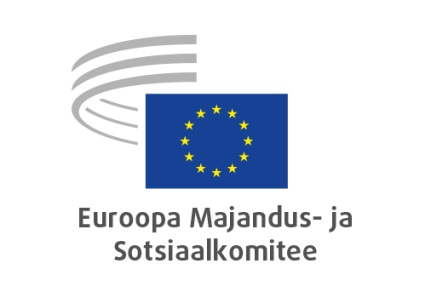 COVID-19: Nüüd oleme kas tõeline liit või mitte midagi#WhateverittakesCOVID-19 haiguse puhangust on saanud kiirelt arenev hädaolukord; arvnäitajad ja meetmed muutuvad kogu Euroopas ja maailmas pidevalt, mõjutades ühiskonna kõiki tasandeid.Teise maailmasõja lõpust saati ei ole maailmas seistud silmitsi nii terava kriisiga. Ükski valitsus Euroopas ega mujal ei suuda ilmselt ise sellist pandeemiat peatada. Kõik liikmesriigid peavad ühel meelel üksteist toetama ja kooskõlastatud tegevust koordineerima. Liikmesriikide killustatud lähenemisviis vaid sillutab teed katastroofile. Kui tegutseme valesti, ei pruugi enam avaneda võimalust õigele rajale naasta. Ehkki oleme oma mõtetes eelkõige nendega, keda pandeemia otseselt mõjutab, avaldame samas tunnustust paljudele inimestele, kes ka mujal kui tervishoiusektoris võitlevad koroonaviiruse vastu julgelt ja uskumatult vastutustundlikult. Nende jõupingutusi tuleb toetada ja esile tõsta, tagades samal ajal tervise- ja ohutusmeetmed nende kõigi jaoks. ELi institutsioonid peavad tagama meditsiiniseadmete võrdse jaotuse kõigi mõjutatud liikmesriikide vahel. COVID-19 haiguse puhang näitab, kui oluline on universaalse ja solidaarse rahvatervise süsteemi kiire tugevdamine, et igal kodanikul oleks juurdepääs tervishoiuteenustele.Kuid solidaarsust tuleb tugevdada kõigil tasanditel. ELi kodanikud vajavad konkreetseid meetmeid, mille abil saab kiiresti, kooskõlastatult ja ühiselt reageerida, et piirata viiruse levikut. Viiruse ohjeldamine nii palju kui võimalik hoiab ära riiklike tervishoiusüsteemide ülekoormamise ning võimaldab võita aega vaktsiini ja võimalike raviviiside väljatöötamiseks.Toetame tugevalt Euroopa Komisjoni esimest meetmepaketti võitluses koroonaviiruse vastu – esimest ühist sammu õiges suunas. Toetame kiirmenetlust ELi Nõukogu ja Euroopa Parlamendi ühehäälse nõusoleku saamiseks lähipäevil, et rakendamine saaks toimuda operatiivselt.Varasematest kogemustest teame, et rahapoliitikast jääb väheseks ja riiklikest meetmetest ei piisa. Kiire ja ühine tegutsemine on ainus tõhus lahendus meid kõiki mõjutavale kriisile.Kriis nõuab töömeetodite muutmist. See peab aitama meil üles näidata solidaarsust, koordineerimist ja tegutsemisvalmidust. See on Euroopa ühtsuse proovikivi. Nüüd on aeg näidata, kas oleme tõeline liit või mitte.Komitee kutsub üles töötama kõrgetasemelise poliitika koordineerimise ja sidususe nimel Euroopa tasandil. Erandlik olukord nõuab erakorralisi meetmeid.Kõigepealt peab EL tagama kõik vajalikud tarned meie tervishoiusüsteemidele, säilitades samal ajal ühtse turu terviklikkuse, ning tagama nõuetekohase koordineerimise, et toetada liikmesriikide otseseid pandeemia ohjeldamise ja selle vastu võitlemise meetmeid. Vaja on ulatuslikku hädaabipaketti, mille kaudu võtaks EL endale vastutuse märkimisväärse osa üldiste hädaabimeetmete eest. See tähendab, et tuleb leida võimalus vabastada kümneid miljardeid eurosid ELi vahenditest, vaatamata ELi eelarve kasutamise kehtivatele piirangutele.Lisaks tuleks vajaduse korral kaitsta börse ja langetada Euroopa Keskpanga baasintressimäära 0%-le (või alla selle), nagu on tehtud Ameerika Ühendriikides. Euroopa Keskpank peab olema valmis pikendama rahapoliitika kvantitatiivset lõdvendamist ning pangad võiksid anda euroala liikmesriikidele vajaduse korral laenu 0% või väiksema määraga.Praegused fiskaal- ja rahapoliitika meetmed peavad erinema tavapärase tsüklilise majanduslanguse korral võetavatest.Kõik valitsused peaksid saama vajalikke meetmeid rakendada, olenemata oma praegusest võlatasemest.Tarvis on kuldreeglit, mis lubaks nüüd vabastada kõik vajalikud kulud ELi tasandi eelarve-eeskirjadest, eesmärgiga ületada praegune olukord ja juhtida Euroopa majandus võimalikult kiiresti tagasi õigele teele. Nagu Euroopa Komisjoni president Ursula von der Leyen on juba teatanud, peaks majandus- ja rahandusküsimuste nõukogu praeguses olukorras ametlikult otsustama, et kui hakatakse hindama liikmesriikide vastavust stabiilsuse ja kasvu paktile, arvatakse iga liikmesriigi puhul kõik tervishoiukriisi puhkemisest tulenevad ajutised täiendavad avaliku sektori kulud maha 2020. aasta avaliku sektori kuludest ja vastavast avaliku sektori eelarvepuudujäägist.ELi institutsioonid ja liikmesriigid peaksid välja pakkuma selged meetmed ettevõtete toetamiseks, et nad saaksid säilitada praeguse tööhõive taseme ja tagada kodanikele võimaluse naasta tööle pärast pandeemia lõppu. Vajaduse korral tuleks rakendada üleminekumeetmeid ja -poliitikat.Sotsiaalpartnerite kaasamine ELi tasandil on hädavajalik ning mõni liikmesriik on seda juba õigusega ka teinud.ELi ja liikmesriikide rahaline toetus peab aitama kõiki ettevõtteid, sealhulgas VKEsid ja idufirmasid, samuti kõiki töötajaid – nii füüsilisest isikust ettevõtjaid kui ka ebakindla töösuhtega töötajaid.Riigipead ja valitsusjuhid peavad lõpuks tegutsema, et võtta vastu ambitsioonikas mitmeaastane finantsraamistik, mis vastab kodanike ootustele, Euroopa Komisjoni poliitilistele suunistele ning ELi nõukogu ja parlamendi kohustustele, kuid on kohandatud ka praeguse enneolematu süsteemse kriisiga. Euroopa rohelise kokkuleppe rakendamine on endiselt kõigile kasulik viis, kuidas hoogustada vajalikku majanduslikku, sotsiaalset ja ökoloogilist üleminekut pärast kriisi lahendamist.Praegune karm aeg nõuab otsustavat tegutsemist. Sellest sõltub Euroopa terviklikkus. Tavapärase lähenemisviisi või poolikute meetmete valimisega teeksime suurima vea. Praegu ei ole aeg tegutseda üksi, süüdistada teisi või eralduda. Euroopa kodanikuühiskonna esindajana toetab komitee täielikult komisjoni presidenti Ursula von der Leyenit, kes ütles õigesti, et peame tegema kõik, mis vaja, eurooplaste ja Euroopa majanduse toetamiseks.Ainult tulemuslikum ja ühtsem Euroopa suudab vastu seista sellele enneolematule kriisile ning toetada oma inimesi ja majandust.#Whateverittakes_____________